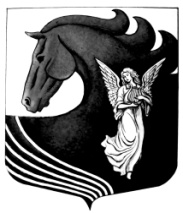 АДМИНИСТРАЦИЯ МУНИЦИПАЛЬНОГО ОБРАЗОВАНИЯ
«СИВЕРСКОЕ ГОРОДСКОЕ ПОСЕЛЕНИЕ
ГАТЧИНСКОГО МУНИЦИПАЛЬНОГО РАЙОНА
ЛЕНИНГРАДСКОЙ ОБЛАСТИ»ПОСТАНОВЛЕНИЕ                                                                                                       от 17 февраля 2015 г.					                                                    № 66«Об организации и проведении на территории МО «Сиверское городское поселение Гатчинского муниципального района Ленинградской области» мероприятий, посвящённых праздничным народным гуляниям «Масленица»Руководствуясь Федеральным законом «Об общих принципах организации местного самоуправления в Российской Федерации» № 131-ФЗ от 06.10.2003 года, Уставом МО «Сиверское городское поселение Гатчинского муниципального района Ленинградской области», в соответствии с планом основных мероприятий администрации Сиверского городского поселения (утвержденным постановлением  № 603 от  30.09. 2014 года «Об утверждении муниципальной программы «Социально-экономическое развитие муниципального  образования Сиверское городское поселение Гатчинского муниципального района Ленинградской области на 2015 год»), администрация Сиверского городского поселенияПОСТАНОВЛЯЕТ:1. Утвердить график проведения праздничных мероприятий на территории Сиверского городского поселения (Приложение 1).2. Начальнику отдела учёта и отчётности Ключниковой Л.Б. выделить денежные  средства  в размере 7000 руб. (семь тысяч рублей), согласно смете (Приложение 2).3. Направить данное постановление в УМВД России по Гатчинскому району Ленинградской области для сведения и использования  в работе.4. Сектору по общим вопросам Администрации обеспечить официальное опубликование настоящего постановления и размещение его в информационно-телекоммуникационной сети «Интернет» на официальном сайте Администрации Сиверского городского поселения. Настоящее постановление вступает в силу после официального опубликования.5. Контроль за исполнением постановления возложить на  заместителя главы  администрации Сиверского городского поселения Макарова А.В.      Глава администрации	      Сиверского городского поселения                                                                             В.Н. Кузьмин      Исп. Аргунова О.А., 44-185   Приложение № 1 к Постановлениюот  «17» февраля  2015 г. № 66«Об организации и проведении на территории МО «Сиверское городское поселение Гатчинского муниципального района Ленинградской области» мероприятий, посвящённых праздничным народным гуляниям «Масленица»График проведения праздничных мероприятий на территории МО«Сиверское городское поселение Гатчинского муниципального района Ленинградской области»Приложение № 2 к Постановлениюот  «17» февраля  2015 г. № 66«Об организации и проведении на территории МО «Сиверское городское поселение Гатчинского муниципального района Ленинградской области» мероприятий, посвящённых праздничным народным гуляниям «Масленица»СМЕТАрасходов на организацию и проведение мероприятий№п/пНазвание мероприятия(ожидаемое число участников)Дата проведения,времяМесто проведения(учреждение адрес)Ответственные1.«Весёлая Масленица» - «скоморошьи забавы», игры, викторины, угощение блинами50 чел.20.02.201511.00Сиверская детская библиотекап. Сиверский ул. 123 дивизии д.2Лукьянова В.И.Зав. Библиотекой 44-5492.«Как на Масленой неделе!» - народное гуляние60 чел.21.02.201514.30д. БелогоркаСпортивная д.2«Белогорский дом культуры»Макарова Л.Я.Зав. Белогорского СДК, 91-5953.«Гуляй, широкая Масленица!»- народное гуляние: весёлые конкурсы и шуточные состязания, горячий чай и блины 500 чел.22.02.201514.00Площадь около СККЦ «Юбилейный»п. Сиверский ул. Вокзальная  д.12Титова Е.В.директор СККЦ «Юбилейный» 45-5264.Народные молодёжные гуляния «Проводы зимы»22.02.201512.00берег р. ОредежПредседатель молодёжного совета Голованов Н.С.8-904-6003886№ п\пПеречень расходовсумма  (в рублях РФ)1.Сувениры, типографские расходы3000-002.Продукты питания4000-00ИТОГО:7000-00